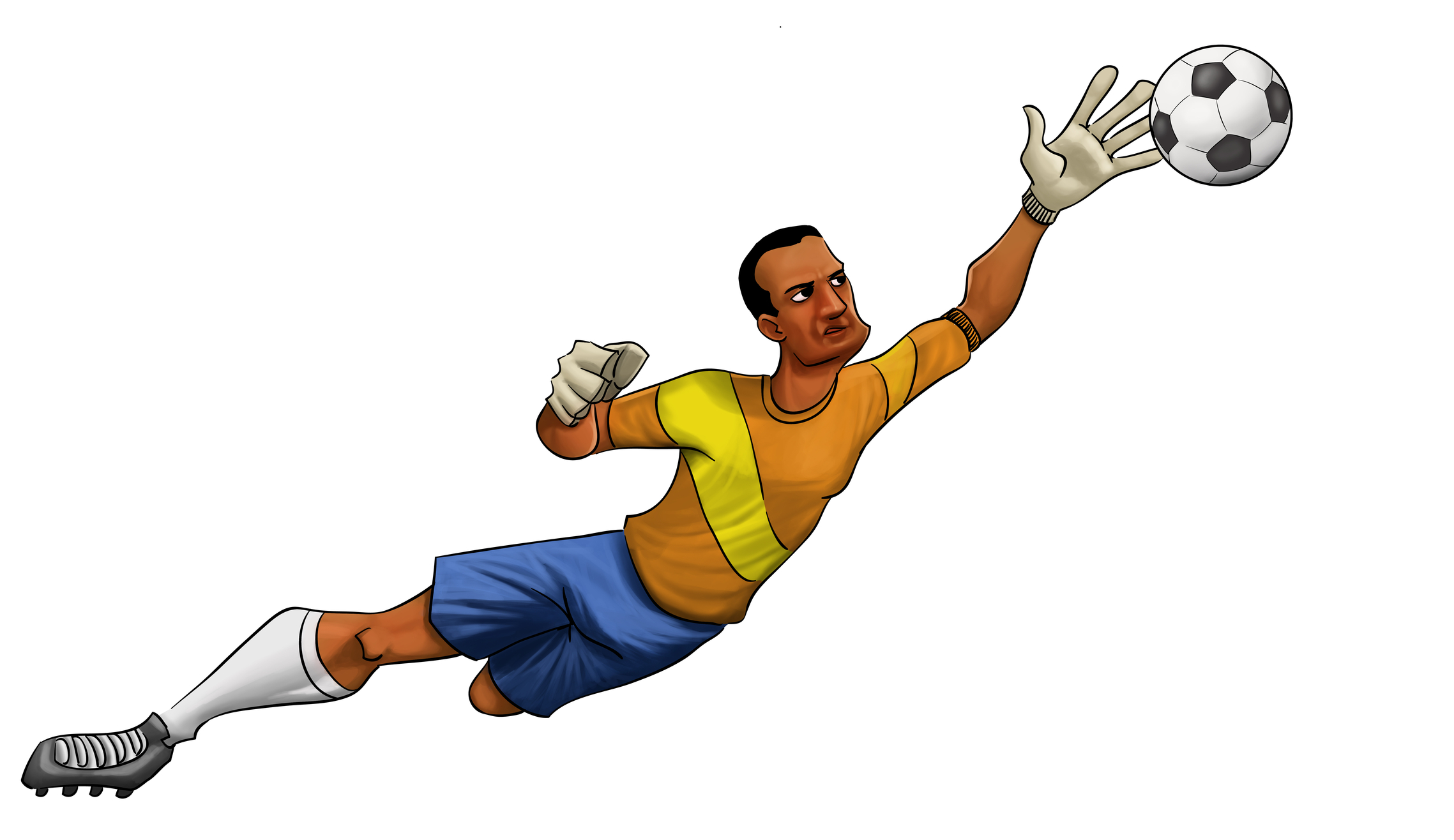 Coach Kendall SpencerSummer Goalkeeper Academy*Ages U8-AdultWednesday Evenings 6:00-7:00pmThursday mornings 10-11:00AMJune-August*Location: Next Level Soccer Center, Field#1*Price: $150.00 for 6 sessions or $35.00 drop-inGoal Keeper’s name: _______________________ Gender: _____________     Age: _______________Parent’s name: _______________ Phone: (__) ______________Special glove price for camp attendees: $45.00NWANEXTLEVELSOCCER.COM Kendall Spencer: (479)713-0853 Or Melissa Spencer: (479)713-0278Please contact us with any questions or concerns and we would be happy to assist you!Total Payment: ________   Date Received: _________*Credit Card, Cash APP, Cash OR Venmo 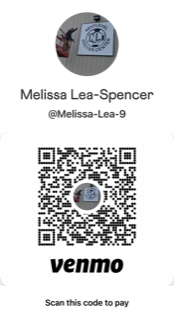 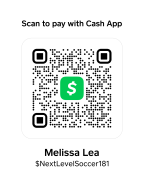 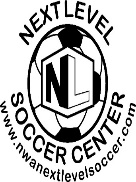 